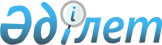 О требованиях по размеру тиража и регионам распространения печатных изданий, которые субъекты рынка ценных бумаг должны использовать 
для публикации своих извещений и другой информации, подлежащей обязательному опубликованию
					
			Утративший силу
			
			
		
					Постановление Правления Национального Банка Республики Казахстан от 2 декабря 2003 г. N 414. Зарегистрировано в Министерстве юстиции Республики Казахстан 22 декабря 2003 г. N 2626. Утратило силу - постановлением Правления Агентства РК по регулированию и надзору фин.рынка и фин.организаций от 27 августа 2005 года N 311 (V053860 (порядок введения в действие см. п.4 N 311)



      В соответствии с Законами Республики Казахстан "
 О рынке ценных бумаг 
" и "
 Об акционерных обществах 
" Правление Национального Банка Республики Казахстан 

ПОСТАНОВЛЯЕТ:





      1. Установить, что:



      1) акционерные общества и иные субъекты рынка ценных бумаг публикуют свои извещения и другую информацию, подлежащие обязательному опубликованию согласно законодательным актам Республики Казахстан, в печатных изданиях, выпускаемых тиражом не менее пятнадцати тысяч экземпляров и распространяющихся на всей территории Республики Казахстан;



      2) акционерные общества, держатели ценных бумаг (по данным реестров держателей соответствующих ценных бумаг) которых имеют место нахождения (место проживания) в одной области Республики Казахстан и ценные бумаги которых не включены в официальные списки организаторов торгов, могут публиковать подлежащую обязательному опубликованию информацию в региональных печатных изданиях данной области независимо от размера их тиража.




      2. Настоящее постановление вводится в действие по истечении четырнадцати дней со дня государственной регистрации в Министерстве юстиции Республики Казахстан.




      3. Со дня введения в действие настоящего постановления признать утратившим силу 
 постановление 
 Директората Национальной комиссии Республики Казахстан по ценным бумагам от 14 февраля 2000 года N 560 "О перечне печатных изданий для публикации материалов о деятельности акционерных обществ" (зарегистрированное в Реестре государственной регистрации нормативных правовых актов Республики Казахстан под N 1092, опубликованное в мае 2000 года в журнале "Рынок ценных бумаг Казахстана" N 5). 




      4. Департаменту финансового надзора (Бахмутова Е.Л.):



      1) совместно с Юридическим департаментом (Шарипов С.Б.) принять меры к государственной регистрации в Министерстве юстиции Республики Казахстан настоящего постановления;



      2) в десятидневный срок со дня государственной регистрации настоящего постановления в Министерстве юстиции Республики Казахстан довести его до сведения заинтересованных подразделений центрального аппарата Национального Банка Республики Казахстан, организаторов торгов, саморегулируемых организаций, центрального депозитария, Объединения юридических лиц "Ассоциация финансистов Казахстана", а также организаций, осуществляющих брокерско-дилерскую деятельность на рынке ценных бумаг, деятельность по ведению системы реестров держателей ценных бумаг, кастодиальную деятельность, не являющихся членами организаторов торгов и саморегулируемых организаций.




      5. Управлению по обеспечению деятельности руководства Национального Банка Республики Казахстан (Тереньтьев А.Л.) в десятидневный срок со дня государственной регистрации в Министерстве юстиции Республики Казахстан обеспечить публикацию настоящего постановления в средствах массовой информации Республики Казахстан.




      6. Контроль над исполнением настоящего постановления возложить на заместителя Председателя Национального Банка Республики Казахстан Сайденова А.Г.



 



      Председатель




      Национального Банка


					© 2012. РГП на ПХВ «Институт законодательства и правовой информации Республики Казахстан» Министерства юстиции Республики Казахстан
				